RIWAYAT HIDUP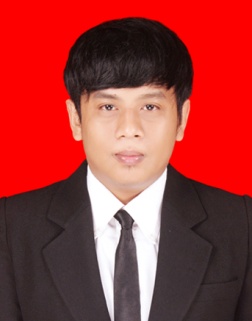 Sudirman lahir di jeneponto, pada tanggal 17 Desember 1991 sebagai      anak ke tujuh dari tujuh bersaudara dari pasangan Ayahanda Abd rahim dan Siti Rabiah.Pertama kali penulis menjalani pendidikan formal di SD Negeri  Muhammadya tahun 1998 dan tamat pada tahun 2003. Tahun 2004 terdaftar sebagai pelajar di SMP Negeri 2 Binamu  dan tamat  pada tahun 2006. Kemudian melanjutkan pendidikan di SMA Negeri 1 Binamu dan tamat pada tahun 2009. Pada tahun yang sama penulis melanjutkan di Perguruan Tinggi Negeri dan terdaftar sebagai mahasiswa Pendidikan Luar Biasa Fakultas Ilmu Pendidikan Universitas Negeri Makassar, Program Stara Satu (S1).